АДМИНИСТРАЦИЯ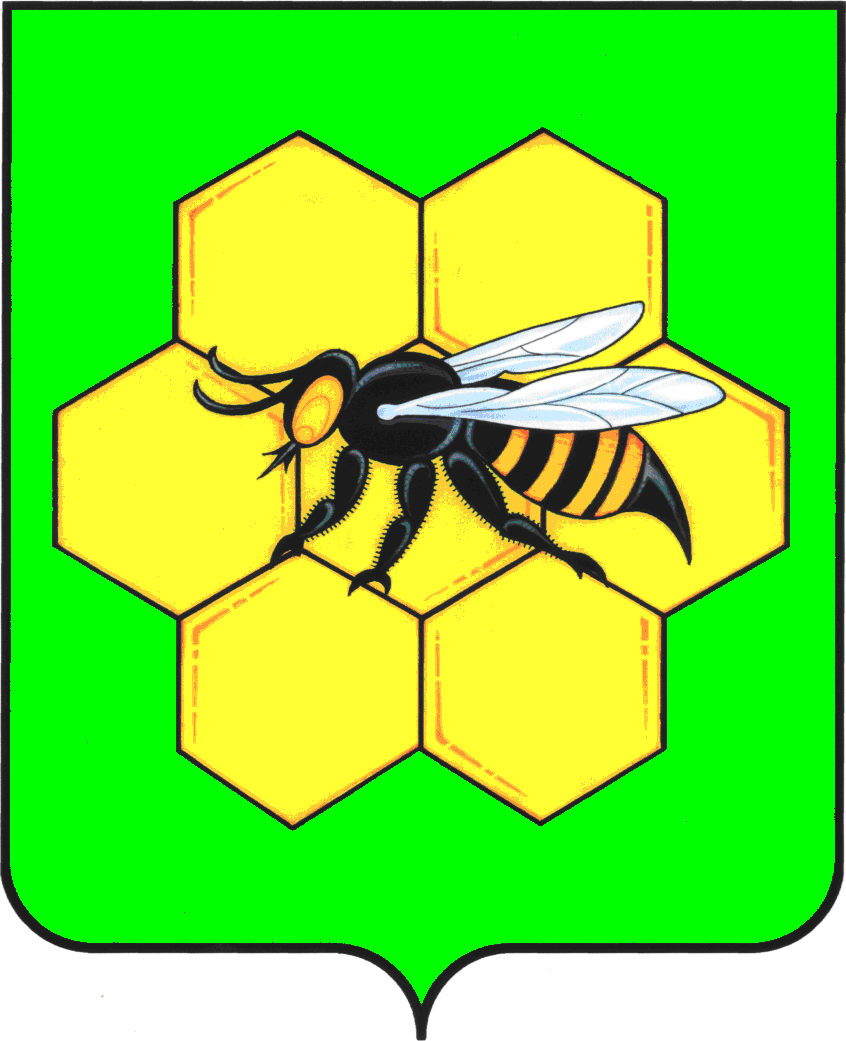 МУНИЦИПАЛЬНОГО РАЙОНА ПЕСТРАВСКИЙСАМАРСКОЙ ОБЛАСТИПОСТАНОВЛЕНИЕ__________06.09.13___________№____859_______О  внесении изменений в постановление администрации муниципального района Пестравский от 18.09.12 г. № 894 «О комиссии по делам несовершеннолетних и защите их прав администрации муниципального района Пестравский Самарской области»      С целью оптимизации работы по координации деятельности органов и учреждений системы профилактики безнадзорности и правонарушений несовершеннолетних, а также в связи с изменением места работы отдельных членов комиссии, руководствуясь Законом Самарской области от 30.12.2005 № 246-ГД  «О комиссиях по делам несовершеннолетних и защите их прав на территории Самарской области», статьями 44, 45 Устава муниципального района Пестравский, администрация муниципального района ПестравскийПОСТАНОВЛЯЕТ:Внести в приложение № 2 к постановлению администрации муниципального района Пестравский Самарской области от 18.09.12 г. № 894 «О комиссии по делам несовершеннолетних и защите их прав администрации муниципального района Пестравский Самарской области» следующие изменения:Вывести из состава комиссии по делам несовершеннолетних и защите их прав администрации муниципального района Пестравский Самарской области:  Филимонову Веру Ивановну – руководителя МКУ Комитет по вопросам семьи, заместителя председателя комиссии, Нестеренко Людмилу Викторовну – ведущего специалиста МКУ Комитет по вопросам семьи, члена комиссии. Ввести в состав комиссии по делам несовершеннолетних и защите их прав администрации муниципального района Пестравский Самарской области:- Величкину Наталью Владимировну – руководителя МКУ Комитет по вопросам семьи, в качестве заместителя председателя комиссии;     - Сазонову Ольгу Николаевну – заместителя директора ГБОУ СОШ           с.Пестравка (по согласованию),  в  качестве члена комиссии.    1.3. Слова «заместитель директора ГБОУ НПО Пестравское ПУ-72 (по согласованию)» заменить на слова «методист по социальной работе и образованию прихода в честь Святителя Николая Чудотворца (по согласованию)». Опубликовать данное постановление в  районной газете «Степь» и разместить на официальном Интернет-сайте муниципального района  Пестравский Самарской области.Контроль за исполнением настоящего постановления возложить на заместителя Главы муниципального района Пестравский по социальным вопросам В.В.Шаталова.      Глава муниципального районаПестравский                                                                           А.П.ЛюбаевПересыпкина 21671  Сапрыкин 22478